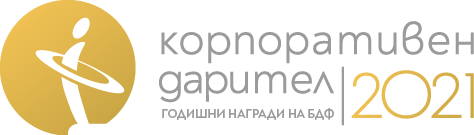 ФОРМУЛЯР ЗА УЧАСТИЕА. Общо представянеВ какви сфери приоритетно сте дарявали през 2020 г.? (възможен е повече от един отговор) Гражданско участие Здравеопазване Култура и изкуство Образование и наука Общностно развитие Опазване на околната среда и екология Подкрепа за животни в риск Развитие на дарителството Социална подкрепа Спорт Човешки права Друго (моля, посочете): ………...………...………...………...………...Кои са получателите на дарения (финансови, материални, доброволен труд), предоставени от Вашата организация през 2020 г.?  Граждански организации (НПО)  Детски градини, училища, университети  Здравни и лечебни заведения  Министерства и агенции  Музеи  Общини  Регистрирани вероизповедания  Специализирани институции за деца или възрастни хора  Център “Фонд за асистирана репродукция”  Център “Фонд за лечение на деца” през Националната здравноосигурителна каса  Читалища Друго (моля, посочете): ………...………...………...………...………...Б. Описание на кандидатурата по категорииМоля, посочете в кои от категориите на конкурса участвате и след това преминете към съответните части от формуляра (имената на категориите са активни линкове към тях).Качествени категории: 
  „Най-добра дарителска програма“  „Най-добра доброволческа програма“   „Най-сполучливо партньорство“ Количествени категории:  „Най-щедър дарител“  „Най-голям обем нефинансови дарения“  „Най-голям принос чрез доброволен труд на служителите“Необходимо е да бъдат приложени и следните документи, удостоверяващи истинността на представената информация:Годишен финансов отчет на компанията за 2020 г.;Годишен отчет за корпоративна социална отговорност, ако има такъв;Фотографии, видео и други материали, илюстриращи резултатите от програмата.  Необходимо е да бъдат приложени и следните документи, удостоверяващи истинността на представената информация:Линкове към публикации;Фотографии, видео и други материали, илюстриращи резултатите от програмата.  Необходимо е да бъдат приложени и следните документи, удостоверяващи истинността на представената информация:Линкове към публикации;Фотографии, видео и други материали, илюстриращи резултатите от програмата.  Необходимо е да бъдат приложени и следните документи, удостоверяващи истинността на представената информация:Линкове към публикации;Фотографии, видео и други материали, илюстриращи резултатите от програмата.  Име на компанията:Адрес:Лице за контакт:Телефон за връзка:Е-mail:КАТЕГОРИЯ: НАЙ-ДОБРА ДАРИТЕЛСКА ПРОГРАМА КАТЕГОРИЯ: НАЙ-ДОБРА ДАРИТЕЛСКА ПРОГРАМА Име на програмата: Начало на програмата:Посочете кога е стартирала програмата (ММ/ГГГГ).Колко често се осъществява програмата:   ежегодно       еднократно       нерегулярно/спорадичноБрой служители, взели участие в програмата:Посочете броя на служителите в компанията, които са се включили в дарителската програма през 2020 г.Бюджет на програмата за 2020 г.: Бюджетът включва директни дарения, разходи за администриране и реклама, доброволен труд на служителите, които пряко са въвлечени в програмата.Кратко описание на програмата (до 1000 знака):Кратко описание на програмата (до 1000 знака):Каква е целта на програмата?Кои са партньорите (ако има такива)?Какви са основните дейности по програмата?Какви са постигнатите резултати?Каква е целта на програмата?Кои са партньорите (ако има такива)?Какви са основните дейности по програмата?Какви са постигнатите резултати?Партньори на програмата:Партньори на програмата:Посочете с кои организации, институции, компании или неформални групи реализирате програмата. Как сте взели решение за избора на партньорите по програмата?Посочете с кои организации, институции, компании или неформални групи реализирате програмата. Как сте взели решение за избора на партньорите по програмата?Наличие на стратегия за дарителство и корпоративна социална отговорност (КСО) на компанията:Наличие на стратегия за дарителство и корпоративна социална отговорност (КСО) на компанията:Отбележете верните твърдения:  Компанията има стратегия за дарителство и корпоративна социална отговорност, чието прилагане обхваща 2020 година.  Номинираната дарителска програма съответства на стратегията.Посочете линк към стратегията или документа, в който тя е представена: ……………………………………………………………………………………………………….Отбележете верните твърдения:  Компанията има стратегия за дарителство и корпоративна социална отговорност, чието прилагане обхваща 2020 година.  Номинираната дарителска програма съответства на стратегията.Посочете линк към стратегията или документа, в който тя е представена: ……………………………………………………………………………………………………….Как определихте темата на програмата за 2020 г.?Как определихте темата на програмата за 2020 г.?Отбележете верните твърдения: С решение на мениджмънта на компанията;     След допитване сред служителите; По инициатива на служителите; След консултация с потенциалните ползватели на програмата и други заинтересовани страни, напр. предишни получатели на дарение; В резултат на проучване на конкретни нужди; След консултация с експерти и/или други организации с професионален опит в тези области; Друго (моля, опишете): ………………………………………………………………………….Отбележете верните твърдения: С решение на мениджмънта на компанията;     След допитване сред служителите; По инициатива на служителите; След консултация с потенциалните ползватели на програмата и други заинтересовани страни, напр. предишни получатели на дарение; В резултат на проучване на конкретни нужди; След консултация с експерти и/или други организации с професионален опит в тези области; Друго (моля, опишете): ………………………………………………………………………….Какви цели си поставихте с дарителската програма?Какви цели си поставихте с дарителската програма?Опишете основните цели и задачи на програмата през 2020 г. (до 500 знака)Опишете основните цели и задачи на програмата през 2020 г. (до 500 знака)Към кого насочихте подкрепата чрез дарителската програма?Към кого насочихте подкрепата чрез дарителската програма?Посочете кои са крайните получатели на подкрепа от дейностите по програмата.Посочете кои са крайните получатели на подкрепа от дейностите по програмата.Как направихте избора на получателите на подкрепа за 2020 г.?Как направихте избора на получателите на подкрепа за 2020 г.?Опишете как определяте получателите  на подкрепа чрез програмата, като можете да включите  и отговори на следните въпроси (до 800 знака): Има ли програмата ясни критерии, на които трябва да отговарят получателите на дарения?Има ли  процедура за вътрешен избор на получатели на дарения, когато не се предвижда отворен конкурс?Процедурата за избор включва ли консултация с външни експерти?Опишете как определяте получателите  на подкрепа чрез програмата, като можете да включите  и отговори на следните въпроси (до 800 знака): Има ли програмата ясни критерии, на които трябва да отговарят получателите на дарения?Има ли  процедура за вътрешен избор на получатели на дарения, когато не се предвижда отворен конкурс?Процедурата за избор включва ли консултация с външни експерти?С какъв конкретен механизъм предоставихте подкрепа чрез дарителската програма?С какъв конкретен механизъм предоставихте подкрепа чрез дарителската програма?Възможен е повече от един отговор за представяне на подхода и начините за подкрепа.  Доброволен труд на служителите;  Маркетинг, свързан с кауза;  Предоставяне на нефинансови дарения (офисно пространство, техника, материали, продукти, реклама);  Предоставяне на финансови средства за реализиране на конкретна дейност;  Предоставяне на финансови средства за реализиране на проект чрез грантова програма;  Предоставяне на фонд на НПО (за управление на грантова програма напр.);  Стипендии за ученици и студенти;  Насърчаване на партньори на компанията да подкрепят допълнително получателите на подкрепа;  Друго (моля, опишете): ………………………………………………………………………………Възможен е повече от един отговор за представяне на подхода и начините за подкрепа.  Доброволен труд на служителите;  Маркетинг, свързан с кауза;  Предоставяне на нефинансови дарения (офисно пространство, техника, материали, продукти, реклама);  Предоставяне на финансови средства за реализиране на конкретна дейност;  Предоставяне на финансови средства за реализиране на проект чрез грантова програма;  Предоставяне на фонд на НПО (за управление на грантова програма напр.);  Стипендии за ученици и студенти;  Насърчаване на партньори на компанията да подкрепят допълнително получателите на подкрепа;  Друго (моля, опишете): ………………………………………………………………………………Кои бяха основните дейности, които реализирахте като част от дарителската програма? Кои бяха основните дейности, които реализирахте като част от дарителската програма? Опишете накратко дейностите по дарителската програма през 2020 г. (до 1000 знака):Опишете накратко дейностите по дарителската програма през 2020 г. (до 1000 знака):Как служителите на компанията допринесоха за реализирането на програмата?Как служителите на компанията допринесоха за реализирането на програмата?Възможен е повече от един отговор. Служителите полагат доброволен труд; Служителите даряват от месечните си възнаграждения в подкрепа на каузата, към която е насочена програмата; Служителите консултират и предоставят експертна подкрепа съобразно специфичната си квалификация и опит; Служителите участват в събития, свързани с програмата; Служителите правят материални дарения; Друго (моля, опишете): ………………………………………………………………………………Възможен е повече от един отговор. Служителите полагат доброволен труд; Служителите даряват от месечните си възнаграждения в подкрепа на каузата, към която е насочена програмата; Служителите консултират и предоставят експертна подкрепа съобразно специфичната си квалификация и опит; Служителите участват в събития, свързани с програмата; Служителите правят материални дарения; Друго (моля, опишете): ………………………………………………………………………………Какви резултати постигнахте с програмата?Какви резултати постигнахте с програмата?Опишете какво сте постигнали с програмата през 2020 г. Резултатите взимат ли се предвид при планиране на следващите издания на инициативата? (до 800 знака)Опишете какво сте постигнали с програмата през 2020 г. Резултатите взимат ли се предвид при планиране на следващите издания на инициативата? (до 800 знака)Какъв е ефектът от реализирането на дарителската програма?Какъв е ефектът от реализирането на дарителската програма?Опишете какви са дългосрочните резултати и ефектът, които постигнахте с програмата през 2020 г. Посочете как ги измервате (до 800 символа).Можете да отговорете и на следните въпроси:Програмата има ли механизъм за обективно измерване и анализ на ефекта?Анализът на ефекта основан ли е на измерване по конкретни показатели?Организацията използва ли външни експерти за анализ на ефекта?Анализът на постигнатите резултати и ефект взима ли се предвид при планиране на следващи програми и подход?Опишете какви са дългосрочните резултати и ефектът, които постигнахте с програмата през 2020 г. Посочете как ги измервате (до 800 символа).Можете да отговорете и на следните въпроси:Програмата има ли механизъм за обективно измерване и анализ на ефекта?Анализът на ефекта основан ли е на измерване по конкретни показатели?Организацията използва ли външни експерти за анализ на ефекта?Анализът на постигнатите резултати и ефект взима ли се предвид при планиране на следващи програми и подход?Практики за отчетност и проследимост Практики за отчетност и проследимост Отбележете верните твърдения:  Програмата поддържа база данни с получателите на подкрепа;  За всички получатели на подкрепа има документи, удостоверяващи финансовите и/или нефинансови ресурси, предоставени от компанията;  Компанията изисква писмен отчет от получателите на дарения за използването на предоставения ресурс и за това как той е допринесъл за постигане целите на дарителската програма;  Резултатите от дарителската програма се споделят сред ръководството и служителите на компанията;  Осигурена е и възможност за предоставяне на мнения от страна на служителите пред екипите, управляващи дарителските програми;  Компанията публично оповестява резултатите от програмата.Отбележете верните твърдения:  Програмата поддържа база данни с получателите на подкрепа;  За всички получатели на подкрепа има документи, удостоверяващи финансовите и/или нефинансови ресурси, предоставени от компанията;  Компанията изисква писмен отчет от получателите на дарения за използването на предоставения ресурс и за това как той е допринесъл за постигане целите на дарителската програма;  Резултатите от дарителската програма се споделят сред ръководството и служителите на компанията;  Осигурена е и възможност за предоставяне на мнения от страна на служителите пред екипите, управляващи дарителските програми;  Компанията публично оповестява резултатите от програмата.Как разпространихте публична информация за програмата?Как разпространихте публична информация за програмата?Възможен е повече от един отговор по отношение на комуникацията за старта на програмата, междинните и крайните резултати от нея : чрез медии и социални мрежи (моля, посочете линкове): ………………………………………… чрез сайта на компанията (моля, посочете линкове): …………………………………………. чрез годишния отчет за КСО (моля, посочете линкове): …………………………………………. чрез сайта на партньорите (моля, посочете линкове): …………………………………………. чрез годишния отчет на партньорите (моля, посочете линкове): …………………………………………. чрез ресурсен източник, ползван от целевата група на програмата (моля, опишете): ……………………………….………………………. чрез специални събития (моля, опишете): ……………………………….………………………. друго (моля, опишете): ……………………………….……………………….Възможен е повече от един отговор по отношение на комуникацията за старта на програмата, междинните и крайните резултати от нея : чрез медии и социални мрежи (моля, посочете линкове): ………………………………………… чрез сайта на компанията (моля, посочете линкове): …………………………………………. чрез годишния отчет за КСО (моля, посочете линкове): …………………………………………. чрез сайта на партньорите (моля, посочете линкове): …………………………………………. чрез годишния отчет на партньорите (моля, посочете линкове): …………………………………………. чрез ресурсен източник, ползван от целевата група на програмата (моля, опишете): ……………………………….………………………. чрез специални събития (моля, опишете): ……………………………….………………………. друго (моля, опишете): ……………………………….……………………….КАТЕГОРИЯ: НАЙ-ДОБРА ДОБРОВОЛЧЕСКА ПРОГРАМА КАТЕГОРИЯ: НАЙ-ДОБРА ДОБРОВОЛЧЕСКА ПРОГРАМА Име на програмата: Начало на програмата:Посочете кога е стартирала програмата (ММ/ГГГГ).Колко често се осъществява програмата:   ежегодно       еднократно       нерегулярно/спорадичноБрой служители, взели участие в програмата през 2020 г.:Посочете броя на служителите в компанията, които са се включили в дарителската програма.Брой часове положен доброволен труд от служителите през 2020 г.:Посочете общия брой часове положен доброволен труд от служителите в компанията.Бюджет на програмата за 2020 г.: Бюджетът включва разходи за координиране на програмата, разходи, свързани с доброволчески проекти/инициативи (материали, организационни), вътрешна и външна комуникация и др.Кратко описание на програмата (до 1000 знака):Кратко описание на програмата (до 1000 знака):Каква е целта на програмата?Към каква кауза е насочена? Как участват служителите в планирането и реализирането на конкретни проекти/инициативи?Какви са основните дейности по програмата?Какви са постигнатите резултати?Каква е целта на програмата?Към каква кауза е насочена? Как участват служителите в планирането и реализирането на конкретни проекти/инициативи?Какви са основните дейности по програмата?Какви са постигнатите резултати?Наличие на стратегия за дарителство и корпоративна социална отговорност (КСО) на компанията:Наличие на стратегия за дарителство и корпоративна социална отговорност (КСО) на компанията:Отбележете верните твърдения: Компанията има стратегия за дарителство и корпоративна социална отговорност, чието прилагане обхваща 2020 година. Компанията има стратегия/план за насърчаване на корпоративното доброволчество сред служителите си. Номинираната доброволческа програма съответства на стратегическите документи, описани по-горе.Посочете линк към стратегията или документа, в който тя е представена: ……………………………………………………………………………………………………….Отбележете верните твърдения: Компанията има стратегия за дарителство и корпоративна социална отговорност, чието прилагане обхваща 2020 година. Компанията има стратегия/план за насърчаване на корпоративното доброволчество сред служителите си. Номинираната доброволческа програма съответства на стратегическите документи, описани по-горе.Посочете линк към стратегията или документа, в който тя е представена: ……………………………………………………………………………………………………….Как определихте рамката и подхода на доброволческата програма?Как определихте рамката и подхода на доброволческата програма?Отбележете верните твърдения: С решение на мениджмънта на компанията;     След допитване сред служителите; По инициатива на служителите; След консултация с потенциалните ползватели на програмата и други заинтересовани страни, напр. предишни организации, в полза на които е предоставян доброволен труд; В резултат на проучване на конкретни нужди; След консултация с експерти и/или други организации с професионален опит в тези области; Друго (моля, опишете): ………………………………………………………………………….Отбележете верните твърдения: С решение на мениджмънта на компанията;     След допитване сред служителите; По инициатива на служителите; След консултация с потенциалните ползватели на програмата и други заинтересовани страни, напр. предишни организации, в полза на които е предоставян доброволен труд; В резултат на проучване на конкретни нужди; След консултация с експерти и/или други организации с професионален опит в тези области; Друго (моля, опишете): ………………………………………………………………………….Какви цели си поставихте с доброволческата програма?Какви цели си поставихте с доброволческата програма?Опишете основните цели и задачи на програмата през 2020 г. (до 500 знака)Опишете основните цели и задачи на програмата през 2020 г. (до 500 знака)Към кого насочихте подкрепата чрез доброволческата програма?Към кого насочихте подкрепата чрез доброволческата програма?Посочете кои са крайните получатели на подкрепа чрез доброволния труд на служителите. Ако служителите на компанията са положили доброволен труд за повече от една кауза през 2020 г., моля, избройте всички. (до 500 знака)Посочете кои са крайните получатели на подкрепа чрез доброволния труд на служителите. Ако служителите на компанията са положили доброволен труд за повече от една кауза през 2020 г., моля, избройте всички. (до 500 знака)По какъв начин служителите участваха в планирането и реализирането на доброволческите активности?По какъв начин служителите участваха в планирането и реализирането на доброволческите активности?  Служителите избират каузи/организации, предварително селектирани от мениджмънта, за които биха могли да дарят труд;  Служителите предлагат теми/каузи за подкрепа с доброволен труд;  Служителите предлагат конкретни организации, на които биха искали да предоставят доброволен труд;  Служителите инициират доброволчески активности (планират конкретни инициативи) за ангажиране и въвличане на колеги;  Служители участват активно в планирането и реализирането на доброволчески инициативи, въвличат колеги и популяризират публично приноса си в полза на избраните каузи/организации;   Служители предоставят обратна връзка за участието си и степента на удовлетворение в корпоративни доброволчески инициативи;  Друго (моля, опишете): ………………………………………………………………………………  Служителите избират каузи/организации, предварително селектирани от мениджмънта, за които биха могли да дарят труд;  Служителите предлагат теми/каузи за подкрепа с доброволен труд;  Служителите предлагат конкретни организации, на които биха искали да предоставят доброволен труд;  Служителите инициират доброволчески активности (планират конкретни инициативи) за ангажиране и въвличане на колеги;  Служители участват активно в планирането и реализирането на доброволчески инициативи, въвличат колеги и популяризират публично приноса си в полза на избраните каузи/организации;   Служители предоставят обратна връзка за участието си и степента на удовлетворение в корпоративни доброволчески инициативи;  Друго (моля, опишете): ………………………………………………………………………………Как структурирахте управлението и координацията на доброволческата програма?Как структурирахте управлението и координацията на доброволческата програма?Опишете дали програмата има координационен екип и от колко служители се състои. Как се избират те и на какъв принцип се сменят. По какъв начин и колко често се разпространява информация сред служителите за възможностите за участие в доброволческата програма. (до 500 знака)Опишете дали програмата има координационен екип и от колко служители се състои. Как се избират те и на какъв принцип се сменят. По какъв начин и колко често се разпространява информация сред служителите за възможностите за участие в доброволческата програма. (до 500 знака)В какъв тип дейности се включиха служителите с доброволен труд?В какъв тип дейности се включиха служителите с доброволен труд?Възможен е повече от един отговор за представяне на подхода и начините за подкрепа.  Организиране и провеждане на вътрешно корпоративни събития (напр. базари за набиране на средства или кампания за набиране на дрехи, храни, други материали и продукти) в подкрепа на избрана кауза;  Изработване на продукти (декорация, храни и др.) за продажба в рамките на вътрешно корпоративни събития (напр. базари за набиране на средства или кампания за набиране на дрехи, храни, други материали и продукти) в подкрепа на избрана кауза; Участие във външни събития в подкрепа на избрана кауза:         спортни събития (напр. маратони, планинско катерене, турнири) за набиране на средства;         акции, свързани с опазване на околната среда (напр. засаждане на дървета, почистване);         други външни събития (моля, опишете): ……………………………………………  Предоставяне на експертен труд (напр. обучения и консултации) в полза на екипи/организации, които се подкрепят;  Участие в изработването на продукти или услуги, свързани с основната дейност на компанията, които се предоставят безвъзмездно на екипи/организации, които се подкрепят;   Насърчаване на партньори на компанията да подкрепят допълнително получателите на подкрепа;  Друго (моля, опишете): ………………………………………………………………………………Възможен е повече от един отговор за представяне на подхода и начините за подкрепа.  Организиране и провеждане на вътрешно корпоративни събития (напр. базари за набиране на средства или кампания за набиране на дрехи, храни, други материали и продукти) в подкрепа на избрана кауза;  Изработване на продукти (декорация, храни и др.) за продажба в рамките на вътрешно корпоративни събития (напр. базари за набиране на средства или кампания за набиране на дрехи, храни, други материали и продукти) в подкрепа на избрана кауза; Участие във външни събития в подкрепа на избрана кауза:         спортни събития (напр. маратони, планинско катерене, турнири) за набиране на средства;         акции, свързани с опазване на околната среда (напр. засаждане на дървета, почистване);         други външни събития (моля, опишете): ……………………………………………  Предоставяне на експертен труд (напр. обучения и консултации) в полза на екипи/организации, които се подкрепят;  Участие в изработването на продукти или услуги, свързани с основната дейност на компанията, които се предоставят безвъзмездно на екипи/организации, които се подкрепят;   Насърчаване на партньори на компанията да подкрепят допълнително получателите на подкрепа;  Друго (моля, опишете): ………………………………………………………………………………В какви дни служителите предоставиха доброволен труд от името на компанията за избрана кауза?В какви дни служителите предоставиха доброволен труд от името на компанията за избрана кауза?  Служителите даряват труд в обичайното за тях работно време и по техен избор кога точно;  Служителите даряват труд в работни дни, които обаче са определени от компанията специално за доброволчески инициативи;  Служителите даряват труд в почивни дни (през уикенда);  Друго (моля, опишете): ………………………………………………………………………………  Служителите даряват труд в обичайното за тях работно време и по техен избор кога точно;  Служителите даряват труд в работни дни, които обаче са определени от компанията специално за доброволчески инициативи;  Служителите даряват труд в почивни дни (през уикенда);  Друго (моля, опишете): ………………………………………………………………………………Ако служителите са предоставили доброволен труд от името на компанията в неработно време, по какъв начин са били компенсирани? Ако служителите са предоставили доброволен труд от името на компанията в неработно време, по какъв начин са били компенсирани? Опишете накратко по какъв начин компанията компенсира служителите си, когато са се включили в корпоративни доброволчески инициативи, но в неработно време. (до 500 знака)Опишете накратко по какъв начин компанията компенсира служителите си, когато са се включили в корпоративни доброволчески инициативи, но в неработно време. (до 500 знака)Как компанията допълнително насърчава корпоративното доброволчество ? Как компанията допълнително насърчава корпоративното доброволчество ? Опишете накратко дали компанията е създала и прилага допълнителни механизми за насърчаване на корпоративното дарителство (напр. чрез допълнителни корпоративни дарения за подкрепени от служителите каузи, специални събития, инвестиции за система за управление и координация на доброволчески инициативи/проекти и др.). (до 500 знака)Опишете накратко дали компанията е създала и прилага допълнителни механизми за насърчаване на корпоративното дарителство (напр. чрез допълнителни корпоративни дарения за подкрепени от служителите каузи, специални събития, инвестиции за система за управление и координация на доброволчески инициативи/проекти и др.). (до 500 знака)Какви резултати постигнахте с доброволческата програма по отношение на подкрепените каузи и ангажирането и въвличане на служители?Какви резултати постигнахте с доброволческата програма по отношение на подкрепените каузи и ангажирането и въвличане на служители?Опишете какво сте постигнали с доброволческата програма през 2020 г. (до 1 000 знака)Опишете какво сте постигнали с доброволческата програма през 2020 г. (до 1 000 знака)Какъв е ефектът от реализирането на доброволческата програма?Какъв е ефектът от реализирането на доброволческата програма?Опишете какви са дългосрочните резултати и ефектът, които постигнахте с доброволческата програма през 2020 г. Посочете как ги измервате (до 1 000 знака).Можете да отговорете и на следните въпроси:Програмата има ли механизъм за обективно измерване и анализ на ефекта?Анализът на ефекта основан ли е на измерване по конкретни показатели?Организацията използва ли външни експерти за анализ на ефекта?Анализът на постигнатите резултати и ефект взима ли се предвид при планиране на следващи доброволчески програми?Опишете какви са дългосрочните резултати и ефектът, които постигнахте с доброволческата програма през 2020 г. Посочете как ги измервате (до 1 000 знака).Можете да отговорете и на следните въпроси:Програмата има ли механизъм за обективно измерване и анализ на ефекта?Анализът на ефекта основан ли е на измерване по конкретни показатели?Организацията използва ли външни експерти за анализ на ефекта?Анализът на постигнатите резултати и ефект взима ли се предвид при планиране на следващи доброволчески програми?По какъв начин събирате обратна връзка от служителите, които са взели участие в корпоративната доброволческа програма?По какъв начин събирате обратна връзка от служителите, които са взели участие в корпоративната доброволческа програма?Опишете накратко дали е структуриран процес по събиране на обратна връзка сред служителите за тяхното участие в програмата. По какъв начин се допитвате до тях за успешността на доброволческите инициативи и степента им на удовлетворение  Опишете накратко дали е структуриран процес по събиране на обратна връзка сред служителите за тяхното участие в програмата. По какъв начин се допитвате до тях за успешността на доброволческите инициативи и степента им на удовлетворение  Как разпространихте информация за програмата сред служителите?Как разпространихте информация за програмата сред служителите?Възможен е повече от един отговор по отношение на вътрешната комуникация по програмата:  чрез споделяне на обща информация по вътрешни мрежи;   чрез директни имейли и апели за включване и участие в доброволчески инициативи;   чрез годишния отчет за КСО (моля, посочете линкове): ………………………………………….  чрез специални събития (моля, опишете): ……………………………….……………………….  чрез специални събития, на които се канят и представители на каузите/организациите, в полза на които служителите предоставят доброволен труд (моля, опишете): ……………………………….………………………. друго (моля, опишете): ……………………………….……………………….Възможен е повече от един отговор по отношение на вътрешната комуникация по програмата:  чрез споделяне на обща информация по вътрешни мрежи;   чрез директни имейли и апели за включване и участие в доброволчески инициативи;   чрез годишния отчет за КСО (моля, посочете линкове): ………………………………………….  чрез специални събития (моля, опишете): ……………………………….……………………….  чрез специални събития, на които се канят и представители на каузите/организациите, в полза на които служителите предоставят доброволен труд (моля, опишете): ……………………………….………………………. друго (моля, опишете): ……………………………….……………………….Как разпространихте публична информация за програмата?Как разпространихте публична информация за програмата?Възможен е повече от един отговор по отношение на комуникацията за старта на програмата, междинните и крайните резултати от нея : чрез медии и социални мрежи (моля, посочете линкове): ………………………………………… чрез сайта на компанията (моля, посочете линкове): …………………………………………. чрез годишния отчет за КСО (моля, посочете линкове): …………………………………………. чрез сайта на подкрепените организации(моля, посочете линкове): …………………………………………. чрез годишния отчет на подкрепените организации(моля, посочете линкове): …………………………………………. чрез ресурсен източник, ползван от крайните получатели на подкрепа от програмата (моля, опишете): ……………………………….………………………. чрез специални събития (моля, опишете): ……………………………….………………………. друго (моля, опишете): ……………………………….……………………….Възможен е повече от един отговор по отношение на комуникацията за старта на програмата, междинните и крайните резултати от нея : чрез медии и социални мрежи (моля, посочете линкове): ………………………………………… чрез сайта на компанията (моля, посочете линкове): …………………………………………. чрез годишния отчет за КСО (моля, посочете линкове): …………………………………………. чрез сайта на подкрепените организации(моля, посочете линкове): …………………………………………. чрез годишния отчет на подкрепените организации(моля, посочете линкове): …………………………………………. чрез ресурсен източник, ползван от крайните получатели на подкрепа от програмата (моля, опишете): ……………………………….………………………. чрез специални събития (моля, опишете): ……………………………….………………………. друго (моля, опишете): ……………………………….……………………….КАТЕГОРИЯ: НАЙ-СПОЛУЧЛИВО ПАРТНЬОРСТВОВАЖНО: Можете да номинирате до две партньорства, включително и такива, в които вашата организация не участва КАТЕГОРИЯ: НАЙ-СПОЛУЧЛИВО ПАРТНЬОРСТВОВАЖНО: Можете да номинирате до две партньорства, включително и такива, в които вашата организация не участва ПЪРВА НОМИНАЦИЯПЪРВА НОМИНАЦИЯПартньориПосочете имената на партньорските организации/компании Продължителност на партньорството   до 2 години (стартирало след м. октомври 2018 г.)       повече от 2 години    Бюджет за подкрепаКакъв е бюджетът, който компанията е инвестирала в дейностите по партньорството?Кратко описание на партньорството (до 2000 знака):Кратко описание на партньорството (до 2000 знака):В отговора можете да включите информация за: контекста, в който е възникнало партньорството, ролята на партньорите, какви са общите цели, как се взимат решения за общите дейности, как участват служителите на партньорските организации, как са разпределени ангажиментите и пр.В отговора можете да включите информация за: контекста, в който е възникнало партньорството, ролята на партньорите, какви са общите цели, как се взимат решения за общите дейности, как участват служителите на партньорските организации, как са разпределени ангажиментите и пр.Как компанията подкрепя каузата на своите партньори?Как компанията подкрепя каузата на своите партньори?Възможен е повече от един отговор. Чрез предоставени финансови средства на стойност ……………………………… лв.; Чрез предоставена експертна подкрепа на стойност ………..……………………..лв.; (моля, посочете сума, ако подкрепата е остойностена) Предоставени за безвъзмездно ползване активи от компанията (офисно пространство, техника) на стойност ………..……………………..лв.; (моля, посочете сума, ако подкрепата е остойностена) Доброволен труд от служителите на стойност ………..……………………..лв.; (моля, посочете сума, ако подкрепата е остойностена) Маркетинг с кауза; Друго (моля, опишете): ………………………………………………………………………………Възможен е повече от един отговор. Чрез предоставени финансови средства на стойност ……………………………… лв.; Чрез предоставена експертна подкрепа на стойност ………..……………………..лв.; (моля, посочете сума, ако подкрепата е остойностена) Предоставени за безвъзмездно ползване активи от компанията (офисно пространство, техника) на стойност ………..……………………..лв.; (моля, посочете сума, ако подкрепата е остойностена) Доброволен труд от служителите на стойност ………..……………………..лв.; (моля, посочете сума, ако подкрепата е остойностена) Маркетинг с кауза; Друго (моля, опишете): ………………………………………………………………………………Как организацията допринася за постигането на целите на партньорството?Как организацията допринася за постигането на целите на партньорството?Какви ресурси компанията е инвестирала или има ангажимент да предоставя, каква информация подготвя, как комуникира каузата и дейностите по партньорството?Какви ресурси компанията е инвестирала или има ангажимент да предоставя, каква информация подготвя, как комуникира каузата и дейностите по партньорството?В каква степен участват партньорите?В каква степен участват партньорите?Възможен е повече от един отговор.  Партньорите съвместно дефинират общи цели;  Съгласуват се съвместно дейности по реализиране на партньорството;  Служителите имат възможност за участие в дейности; Компанията комуникира каузата и партньорската организация пред свои партньори и/или клиенти; Служителите на компанията са информирани за партньорството и подкрепената кауза; Компанията е осигурила възможност на служителите да даряват регулярно за каузата с превод на сума от месечното им възнаграждение; НПО предоставя регулярно информация за постигнатите резултати и ефекта от съвместната работа; НПО информира партньорите за начина на разходване на средствата; НПО целенасочено работи за повишаване на информираността на партньорите за каузата; Възможен е повече от един отговор.  Партньорите съвместно дефинират общи цели;  Съгласуват се съвместно дейности по реализиране на партньорството;  Служителите имат възможност за участие в дейности; Компанията комуникира каузата и партньорската организация пред свои партньори и/или клиенти; Служителите на компанията са информирани за партньорството и подкрепената кауза; Компанията е осигурила възможност на служителите да даряват регулярно за каузата с превод на сума от месечното им възнаграждение; НПО предоставя регулярно информация за постигнатите резултати и ефекта от съвместната работа; НПО информира партньорите за начина на разходване на средствата; НПО целенасочено работи за повишаване на информираността на партньорите за каузата; Как се представят резултатите и ефекта от съвместната работа на партньорите?Как се представят резултатите и ефекта от съвместната работа на партньорите?Възможен е повече от един отговор: чрез медии и социални мрежи (моля, посочете линкове): ………………………………………… чрез сайта на компанията (моля, посочете линкове): …………………………………………. чрез годишния отчет за КСО (моля, посочете линкове): …………………………………………. чрез сайта на партньорите (моля, посочете линкове): …………………………………………. чрез годишния отчет на партньорите (моля, посочете линкове): …………………………………………. чрез ресурсен източник, ползван от целевата група на програмата (моля, опишете): ……………………………….………………………. чрез специални събития (моля, опишете): ……………………………….………………………. друго (моля, опишете): ……………………………….……………………….Възможен е повече от един отговор: чрез медии и социални мрежи (моля, посочете линкове): ………………………………………… чрез сайта на компанията (моля, посочете линкове): …………………………………………. чрез годишния отчет за КСО (моля, посочете линкове): …………………………………………. чрез сайта на партньорите (моля, посочете линкове): …………………………………………. чрез годишния отчет на партньорите (моля, посочете линкове): …………………………………………. чрез ресурсен източник, ползван от целевата група на програмата (моля, опишете): ……………………………….………………………. чрез специални събития (моля, опишете): ……………………………….………………………. друго (моля, опишете): ……………………………….……………………….Какви резултати постигнахте чрез партньорството? Какви резултати постигнахте чрез партньорството? Опишете какво е постигнато чрез съвместните усилия на партньорите през 2020 г. Резултатите взимат ли се предвид при планиране на следващите издания на инициативата? (до 800 знака)Опишете какво е постигнато чрез съвместните усилия на партньорите през 2020 г. Резултатите взимат ли се предвид при планиране на следващите издания на инициативата? (до 800 знака)Какъв е ефектът от реализирането на партньорството?Какъв е ефектът от реализирането на партньорството?Опишете какви са дългосрочните резултати и ефектът, които постигнахте чрез партньорството през 2020 г. Посочете как ги измервате (до 800 знака).Можете да отговорете и на следните въпроси:Програмата има ли механизъм за обективно измерване и анализ на ефекта от ?Анализът на ефекта основан ли е на измерване по конкретни показатели?Организацията използва ли външни експерти за анализ на ефекта?Анализът на постигнатите резултати и ефект взима ли се предвид при планиране на следващи програми и подход?Опишете какви са дългосрочните резултати и ефектът, които постигнахте чрез партньорството през 2020 г. Посочете как ги измервате (до 800 знака).Можете да отговорете и на следните въпроси:Програмата има ли механизъм за обективно измерване и анализ на ефекта от ?Анализът на ефекта основан ли е на измерване по конкретни показатели?Организацията използва ли външни експерти за анализ на ефекта?Анализът на постигнатите резултати и ефект взима ли се предвид при планиране на следващи програми и подход?КАТЕГОРИЯ: НАЙ-СПОЛУЧЛИВО ПАРТНЬОРСТВОВАЖНО: Можете да номинирате до две партньорства, включително и такива, в които вашата организация не участва КАТЕГОРИЯ: НАЙ-СПОЛУЧЛИВО ПАРТНЬОРСТВОВАЖНО: Можете да номинирате до две партньорства, включително и такива, в които вашата организация не участва ВТОРА НОМИНАЦИЯВТОРА НОМИНАЦИЯПартньориПосочете имената на партньорските организации/компании Продължителност на партньорството   до 2 години (стартирало след м. октомври 2018 г.)       повече от 2 години    Бюджет за подкрепаКакъв е бюджетът, който компанията е инвестирала в дейностите по партньорството?Кратко описание на партньорството (до 2000 знака):Кратко описание на партньорството (до 2000 знака):В отговора можете да включите информация за: контекста, в който е възникнало партньорството, ролята на партньорите, какви са общите цели, как се взимат решения за общите дейности, как участват служителите на партньорските организации, как са разпределени ангажиментите и пр.В отговора можете да включите информация за: контекста, в който е възникнало партньорството, ролята на партньорите, какви са общите цели, как се взимат решения за общите дейности, как участват служителите на партньорските организации, как са разпределени ангажиментите и пр.Как компанията подкрепя каузата на своите партньори?Как компанията подкрепя каузата на своите партньори?Възможен е повече от един отговор. Чрез предоставени финансови средства на стойност ……………………………… лв.; Чрез предоставена експертна подкрепа на стойност ………..……………………..лв.; (моля, посочете сума, ако подкрепата е остойностена) Предоставени за безвъзмездно ползване активи от компанията (офисно пространство, техника) на стойност ………..……………………..лв.; (моля, посочете сума, ако подкрепата е остойностена) Доброволен труд от служителите на стойност ………..……………………..лв.; (моля, посочете сума, ако подкрепата е остойностена) Маркетинг с кауза; Друго (моля, опишете): ………………………………………………………………………………Възможен е повече от един отговор. Чрез предоставени финансови средства на стойност ……………………………… лв.; Чрез предоставена експертна подкрепа на стойност ………..……………………..лв.; (моля, посочете сума, ако подкрепата е остойностена) Предоставени за безвъзмездно ползване активи от компанията (офисно пространство, техника) на стойност ………..……………………..лв.; (моля, посочете сума, ако подкрепата е остойностена) Доброволен труд от служителите на стойност ………..……………………..лв.; (моля, посочете сума, ако подкрепата е остойностена) Маркетинг с кауза; Друго (моля, опишете): ………………………………………………………………………………Как организацията допринася за постигането на целите на партньорството?Как организацията допринася за постигането на целите на партньорството?Какви ресурси компанията е инвестирала или има ангажимент да предоставя, каква информация подготвя, как комуникира каузата и дейностите по партньорството?Какви ресурси компанията е инвестирала или има ангажимент да предоставя, каква информация подготвя, как комуникира каузата и дейностите по партньорството?В каква степен участват партньорите?В каква степен участват партньорите?Възможен е повече от един отговор.  Партньорите съвместно дефинират общи цели;  Съгласуват се съвместно дейности по реализиране на партньорството;  Служителите имат възможност за участие в дейности; Компанията комуникира каузата и партньорската организация пред свои партньори и/или клиенти; Служителите на компанията са информирани за партньорството и подкрепената кауза; Компанията е осигурила възможност на служителите да даряват регулярно за каузата с превод на сума от месечното им възнаграждение; НПО предоставя регулярно информация за постигнатите резултати и ефекта от съвместната работа; НПО информира партньорите за начина на разходване на средствата; НПО целенасочено работи за повишаване на информираността на партньорите за каузата; Възможен е повече от един отговор.  Партньорите съвместно дефинират общи цели;  Съгласуват се съвместно дейности по реализиране на партньорството;  Служителите имат възможност за участие в дейности; Компанията комуникира каузата и партньорската организация пред свои партньори и/или клиенти; Служителите на компанията са информирани за партньорството и подкрепената кауза; Компанията е осигурила възможност на служителите да даряват регулярно за каузата с превод на сума от месечното им възнаграждение; НПО предоставя регулярно информация за постигнатите резултати и ефекта от съвместната работа; НПО информира партньорите за начина на разходване на средствата; НПО целенасочено работи за повишаване на информираността на партньорите за каузата; Как се представят резултатите и ефекта от съвместната работа на партньорите?Как се представят резултатите и ефекта от съвместната работа на партньорите?Възможен е повече от един отговор: чрез медии и социални мрежи (моля, посочете линкове): ………………………………………… чрез сайта на компанията (моля, посочете линкове): …………………………………………. чрез годишния отчет за КСО (моля, посочете линкове): …………………………………………. чрез сайта на партньорите (моля, посочете линкове): …………………………………………. чрез годишния отчет на партньорите (моля, посочете линкове): …………………………………………. чрез ресурсен източник, ползван от целевата група на програмата (моля, опишете): ……………………………….………………………. чрез специални събития (моля, опишете): ……………………………….………………………. друго (моля, опишете): ……………………………….……………………….Възможен е повече от един отговор: чрез медии и социални мрежи (моля, посочете линкове): ………………………………………… чрез сайта на компанията (моля, посочете линкове): …………………………………………. чрез годишния отчет за КСО (моля, посочете линкове): …………………………………………. чрез сайта на партньорите (моля, посочете линкове): …………………………………………. чрез годишния отчет на партньорите (моля, посочете линкове): …………………………………………. чрез ресурсен източник, ползван от целевата група на програмата (моля, опишете): ……………………………….………………………. чрез специални събития (моля, опишете): ……………………………….………………………. друго (моля, опишете): ……………………………….……………………….Какви резултати, постигнахте чрез партньорството? Какви резултати, постигнахте чрез партньорството? Опишете какво е постигнато чрез съвместните усилия на партньорите през 2020 г. Резултатите взимат ли се предвид при планиране на следващите издания на инициативата? (до 800 знака)Опишете какво е постигнато чрез съвместните усилия на партньорите през 2020 г. Резултатите взимат ли се предвид при планиране на следващите издания на инициативата? (до 800 знака)Какъв е ефектът от реализирането на партньорството?Какъв е ефектът от реализирането на партньорството?Опишете какви са дългосрочните резултати и ефектът, които постигнахте чрез партньорството през 2020 г. Посочете как ги измервате (до 800 знака).Можете да отговорете и на следните въпроси:Програмата има ли механизъм за обективно измерване и анализ на ефекта от ?Анализът на ефекта основан ли е на измерване по конкретни показатели?Организацията използва ли външни експерти за анализ на ефекта?Анализът на постигнатите резултати и ефект взима ли се предвид при планиране на следващи програми и подход?Опишете какви са дългосрочните резултати и ефектът, които постигнахте чрез партньорството през 2020 г. Посочете как ги измервате (до 800 знака).Можете да отговорете и на следните въпроси:Програмата има ли механизъм за обективно измерване и анализ на ефекта от ?Анализът на ефекта основан ли е на измерване по конкретни показатели?Организацията използва ли външни експерти за анализ на ефекта?Анализът на постигнатите резултати и ефект взима ли се предвид при планиране на следващи програми и подход?КАТЕГОРИЯ: НАЙ-ЩЕДЪР ДАРИТЕЛКАТЕГОРИЯ: НАЙ-ЩЕДЪР ДАРИТЕЛПосочете годишния оборот на компанията за 2020 г. __________.00 лв.Посочете финансовия обем на предоставената подкрепа за каузи и проекти в полза на обществото в България през 2020 г. от компанията__________.00 лв.Посочете финансовия обем на предоставената подкрепа за каузи и проекти в полза на обществото в България през 2020 г. от националната компания__________.00 лв.Посочете печалбата на компанията на национално ниво преди облагане през 2020 г.__________.00 лв.Посочете финансовия обем на предоставената подкрепа за каузи и проекти в полза на обществото в България през 2020 г. от компаниите* (*Ако предоставяте данни за подкрепата, като включвате и обема на даренията, предоставени от компанията-майка). __________.00 лв.Посочете консолидираната печалба на компанията-майка преди облагане през 2020 г. (*Ако предоставяте данни за подкрепата, като включвате и обема на даренията, предоставени от компанията-майка).__________.00 лв.Приложени документи, удостоверяващи информацията:Приложени документи, удостоверяващи информацията:Списък с описание на всички предоставени дарения (финансови, материални, доброволен труд) през 2020 г., в който са посочени най-малко: получател, стойност и цел на всяко едно от дарениятаСканирани копия на договори или протоколи за даренията, посочени в общия списъкГодишен финансов отчет за 2020 г. с приложенияКАТЕГОРИЯ: НАЙ-ГОЛЯМ ОБЕМ НЕФИНАНСОВИ ДАРЕНИЯКАТЕГОРИЯ: НАЙ-ГОЛЯМ ОБЕМ НЕФИНАНСОВИ ДАРЕНИЯПосочете обема в ЛЕВА на предоставените от компанията нефинансови дарения (дарени или предоставени за безвъзмездно ползване активи на компанията – техника, офиси и др.) в подкрепа на каузи и проекти в обществена полза в България през 2020 г.__________.00 лв.Посочете обема на предоставените нефинансови (дарени или предоставени за безвъзмездно ползване активи на компанията – техника, офиси и др.) в подкрепа на каузи и проекти в обществена полза в България през 2020 г. от националната компания.__________.00 лв.Приложени документи, удостоверяващи информацията:Приложени документи, удостоверяващи информацията:Списък с описание на всички предоставени нефинансови дарения през 2020 г., в който са посочени получател, стойност и цел на всяко едно от даренията;Сканирани копия на договори или протоколи за даренията, посочени в общия списъкГодишен финансов отчет за 2020 г. с приложения.КАТЕГОРИЯ: НАЙ-ГОЛЯМ ПРИНОС ЧРЕЗ ДОБРОВОЛЕН ТРУД НА СЛУЖИТЕЛИТЕКАТЕГОРИЯ: НАЙ-ГОЛЯМ ПРИНОС ЧРЕЗ ДОБРОВОЛЕН ТРУД НА СЛУЖИТЕЛИТЕПосочете броя работни часове доброволен труд на служителите през 2020 г.__________Приложени документи, удостоверяващи информацията:Приложени документи, удостоверяващи информацията:Списък с описание на корпоративните доброволчески инициативи и/или индивидуални доброволчески проекти на служителите през 2020 г.Документи (протоколи, отчети, снимков материал)Декларация, която потвърждава верността на посочените данни за часовете доброволен труд.